НАПОМЕНА:ГЛАВНИ ДЕЖУРНИ НАСТАВНИК: ДЕЖУРАУ ДВОРИШТУиНА КАПИЈИ ТОКОМ ПРИЈЕМА УЧЕНИКА ПРЕ ПОЧЕТКА НАСТАВЕ(7.40 - 8.00) или (13.10-13.30), ПРАТИ ДА ЛИ СВИ НАСТАВНИЦИ ПОСТУПАЈУ ПО ПРОТОКОЛУ, АНА КРАЈУ ДАНАВОДИ ЕВИДЕНЦИЈУ  У  КЊИГУ ДЕЖУРСТВА ;ДЕЖУРНИ НАСТАВНИЦИ:ПОСТУПАЈУ ПО ПРОТОКОЛУ - ДЕЖУРАЈУ ТОКОМ МАЛОГ ОДМОРА НА ХОДНИКУ (после првог, четвртог и петог часа);СОЛИДАРНЕ ЗАМЕНЕ: солидарне замене део су распореда часова, а утврђене су на основу процента ангажовања наставника у школи (наставници са 100% ангажовања имају планирана два термина, а наставници без 100% ангажовања један термин); 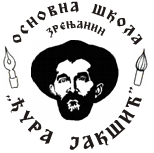 Д Е Ж У Р С Т В О  Н А С Т А В Н И К Ашколска 2021/2022.годинаД Е Ж У Р С Т В О  Н А С Т А В Н И К Ашколска 2021/2022.годинаД Е Ж У Р С Т В О  Н А С Т А В Н И К Ашколска 2021/2022.годинаД Е Ж У Р С Т В О  Н А С Т А В Н И К Ашколска 2021/2022.годинаД Е Ж У Р С Т В О  Н А С Т А В Н И К Ашколска 2021/2022.годинаГ Л А В Н И Д Е Ж У Р Н Ишколско двориште  ПРИЈЕМ УЧЕНИКА(7.30 - 8.00) и (13.00-13.30)Д Е Ж У Р Н И  Н А С Т А В Н И Ц Итоком малог одмора (после првог, четвртог и петог часа)Д Е Ж У Р Н И  Н А С Т А В Н И Ц Итоком малог одмора (после првог, четвртог и петог часа)Д Е Ж У Р Н И  Н А С Т А В Н И Ц Итоком малог одмора (после првог, четвртог и петог часа)Д Е Ж У Р Н И  Н А С Т А В Н И Ц Итоком малог одмора (после првог, четвртог и петог часа)Г Л А В Н И Д Е Ж У Р Н Ишколско двориште  ПРИЈЕМ УЧЕНИКА(7.30 - 8.00) и (13.00-13.30)зграда у двориштуходнику приземљуходникна спратуПОНЕДЕЉАКТАТЈАНА РАЈИЋ-асистент  ЈОВАН ЂОРЂЕВИЋ1.Јелена ГојсовићВесна ВрућинићЈован ЂорђевићПОНЕДЕЉАКТАТЈАНА РАЈИЋ-асистент  ЈОВАН ЂОРЂЕВИЋ4.Јелена ГојсовићЈован ЂорђевићВесна ВрућинићПОНЕДЕЉАКТАТЈАНА РАЈИЋ-асистент  ЈОВАН ЂОРЂЕВИЋ5.Јован ЂорђевићСнежана ИлићДарко СтанковУТОРАКРУЖИЦА МИОЛСКИ-асистентВЛАДИМИР ИЛИЋ1.Владимир ИлићГоран КостићЈасмина Мијатовић УТОРАКРУЖИЦА МИОЛСКИ-асистентВЛАДИМИР ИЛИЋ4.Горан КостићЈасмина МијатовићРужица МиолскиУТОРАКРУЖИЦА МИОЛСКИ-асистентВЛАДИМИР ИЛИЋ5.Владимир ИлићГоран КостићЈасмина МијатовићСРЕДАИВАН ШТЕФКОВИЋ-асистентИВАНА ПЕТРИЧИЋ1.Иван ШтефковићИвана ПетричићВерица ПивкСРЕДАИВАН ШТЕФКОВИЋ-асистентИВАНА ПЕТРИЧИЋ4.Верица ПивкДанијела ПрелевићИван ШтефковићСРЕДАИВАН ШТЕФКОВИЋ-асистентИВАНА ПЕТРИЧИЋ5.Александар КрестићДанијела ПрелевићИвана ПетрчићЧЕТВРТАКИГОР ЈАКШИЋ-асистентЈЕЛЕНА БИБИН1.Јелена БибинТања КовићМаја АлмажанЧЕТВРТАКИГОР ЈАКШИЋ-асистентЈЕЛЕНА БИБИН4.Тања КовићИгор ЈакшићЈелена БибинЧЕТВРТАКИГОР ЈАКШИЋ-асистентЈЕЛЕНА БИБИН5.Тања КовићМаја АлмажанЈелена БибинПЕТАКМАРИЈА КРАВАР-асистентМАРИЈА МИХАЈЛОВИЋ1.Марија МихајловићМарија КраварДанијела БогдановПЕТАКМАРИЈА КРАВАР-асистентМАРИЈА МИХАЈЛОВИЋ4.Миодраг МијатовТања СтанимировићМарија МихајловићПЕТАКМАРИЈА КРАВАР-асистентМАРИЈА МИХАЈЛОВИЋ5.Марија КраварТања СтанимировићМиодраг Мијатов